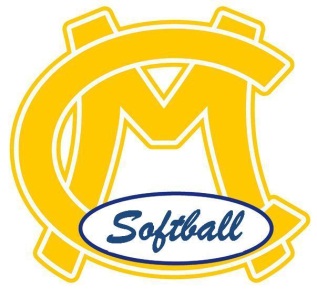 EVERY DAY BANNERSEVERYDAYS (8U & UP)All AgesThrowing Arm ProgressionsRotator Cuff StretchSide Wrist SnapTrunk TurnsFrom Knee (Make “L”, Point Elbow)ThrowingFoot SidewaysOpen = Like a “K”Close/Follow ThroughReceiver – Step Then Catch            (Nose Behind Ball)Long TossKnees (Barehand)           Fore HandKnees (Glove)                  Back HandStand (Glove)            Fore Hand/From Side                                    Back Hand                                    Short Hops  (10U+)8U Infield:Grounders:  Side to Side (Move to                       Get in Front of the Ball)8U Outfield:First Step Back & ForwardPop Ups – Tuck & Run (R/L)CATCHER EVERYDAYSAll AgesNo Glove (Side to Side/Tennis)Duck Walk & BlockTransition FootworkBlocking (Coach hit/throw)Facemask ThrowsKnee Throws (1B & 3B)12+Block and Up (4 balls up/back)FramingINFIELD EVERYDAYSAll AgesGlove TossDart Throws (R/L)Underhand Throw12+Side/Elbow LeadsOUTFIELD EVERYDAYSAll AgesGround Balls (Block with Knee)Ground Balls (Side/Do or Die)Shoelace CatchesPop Ups Over Shoulder (R/L/S)Running Through the Catch12+Diving Catches